【交通資訊】公車：搭乘255、267、304、620、645、小18、小19、815、557（東吳大學站）；搭乘213（外雙溪站）。捷運：乘淡水線至「士林站」1 號出口，至中正路轉搭公車。接駁專車：106年6月29日（四）AM 08:20、AM 08:40　劍潭捷運站2號出口往活動會場PM 17:05  活動會場往劍潭捷運站自行開車：校區停車位有限，無法提供來賓停車位中山高速公路-->重慶北路交流道（往士林方向）-->重慶北路四段-->百齡橋-->中正路-->至善路-->外雙溪校區北二高-->提頂交流道-->往左至內湖路（內湖大直方向）-->自強隧道-->至善路-->外雙溪校區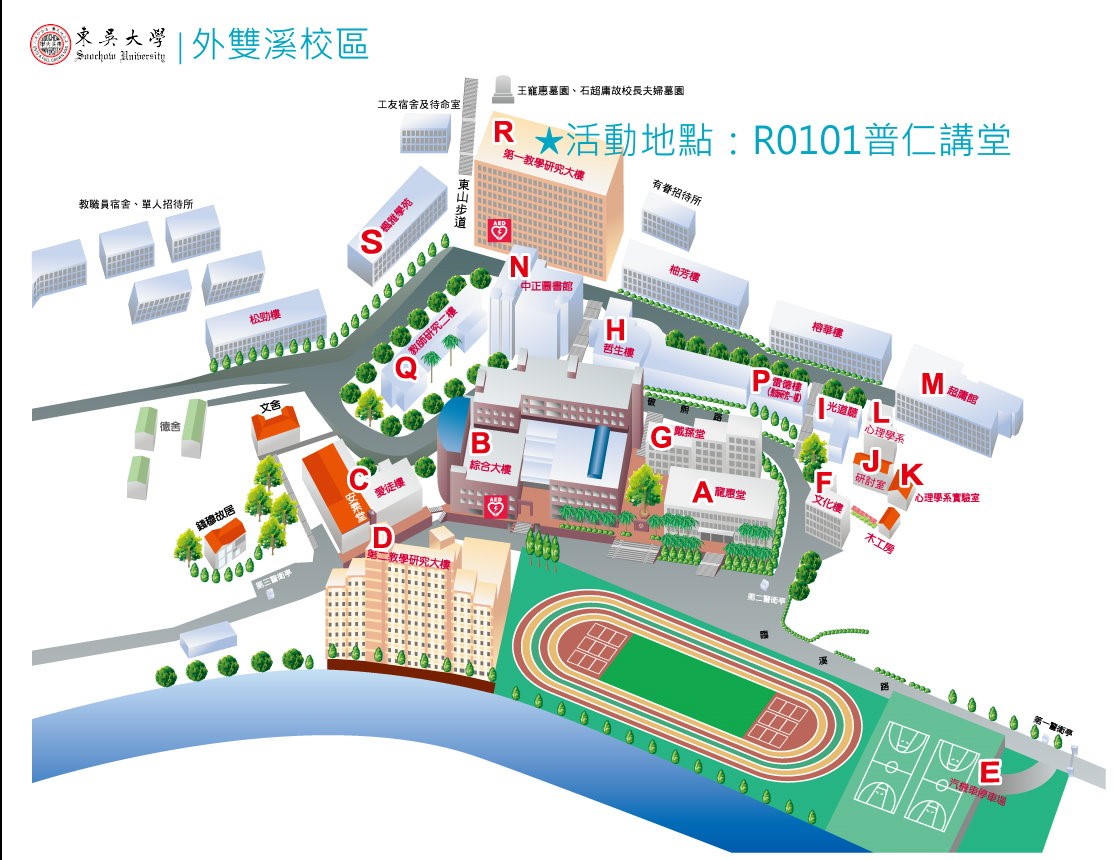 